Subject: EBSCO’s BusinessCore eBook Collection now available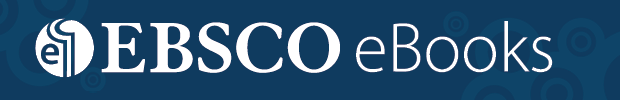 Now available at [insert library/company name]. Click here to access the collection [insert URL here].The Ideal Resource for All Business ProfessionalsEBSCO’s eBook BusinessCore Collection contains titles covering all disciplines of business, including leadership and management, marketing, project management, business communication, finance and accounting, human resources, sales and selling, mergers and acquisitions, green business, strategic planning and more.Notable publishers include the American Society for Training & Development (ASTD), John Wiley & Sons, MIT Press, Harvard University Press and many more!For more information, contact [insert contact information here].